   ПРОЕКТ   ҠАРАР                                                                        ПОСТАНОВЛЕНИЕОб утверждении плана мероприятий по приведению качества питьевой воды в соответствие с установленными требованиями в сельском поселении Семеновский сельсовет муниципального района Баймакский район Республики БашкортостанВ соответствии с Водным кодексом Российской Федерации, Водным кодексом Республики Башкортостан, на основании ст. 8 Закона Республики Башкортостан «О питьевой воде», в соответствии с частью 5 ст. 23 Федерального закона от 7 декабря 2011 года № 146-ФЗ «О водоснабжении и водоотведении» и Устава сельского поселения Семеновский сельсовет муниципального района Баймакский район Республики Башкортостан, Администрация сельского поселения Семеновский сельсовет муниципального района Баймакский район Республики Башкортостан постановляет:Утвердить план мероприятий по приведению качества питьевой воды в соответствие с установленными требованиями в сельском поселении семеновский сельсовет МР Баймакский район Республики Башкортостан (приложение №1).Контроль за исполнением данного постановления оставляю за собой.Глава сельского поселения                                          Р.Ф.СалимовПриложение №1к постановлению СП Семеновский сельсовет МРБаймакски йрайон РББАШҠОРТОСТАН  РЕСПУБЛИКАҺЫ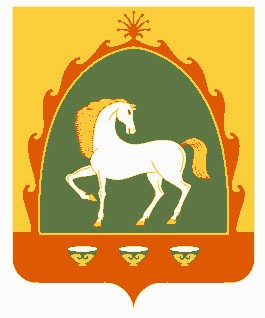 БАЙМАҠ РАЙОНЫ МУНИЦИПАЛЬ        РАЙОНЫНЫҢСЕМЕНОВКА АУЫЛ СОВЕТЫАУЫЛ  БИЛӘМӘҺЕ ХАКИМИӘТЕ453631,  Баймаҡ районы,Семеновка ауылы,  С.Юлаев урамы,  25Тел. 8(34751) 4-21-14АДМИНИСТРАЦИЯ СЕЛЬСКОГО ПОСЕЛЕНИЯСЕМЕНОВСКИЙ СЕЛЬСОВЕТМУНИЦИПАЛЬНОГО РАЙОНАБАЙМАКСКИЙ РАЙОН РЕСПУБЛИКИ БАШКОРТОСТАН453631,  Баймакский  район,            село Семеновское, ул. С.Юлаева, 25Тел. 8(34751) 4-21-14№п/пНаименование мероприятийСрок исполненияОтветственные исполнители1Обследование сетей и трубопроводов на утечку и ее устранениеВ течение годаАдминистрация СП2Очистка колодцев от мусора и грязиС наступлением тепла,2020 г.Администрация СП3Провести ремонт смотровых колодцев, ремонт водозаборных колонокЛето 2020 г.Администрация СП4Проводить засыпку щебенкой территорию вокруг водозаборных колонокВесна-лето 2020 г.Администрация СП5Анализ питьевой водыСогласно программе производственного контроля качества воды по договору с ООО «Семеновский рудник»Администрация СП6Провести межевание земельных участков, для получения документов на право пользования земельным участком, где расположен водозаборФевраль 2020 г.Администрация СП7Разработать проекты зон санитарной охраны территории источников - родников2-3 квартал 2020 г.Администрация СП8Уменьшение аварийности на водопроводных сетях и сооруженияхВ течение годаАдминистрация СП